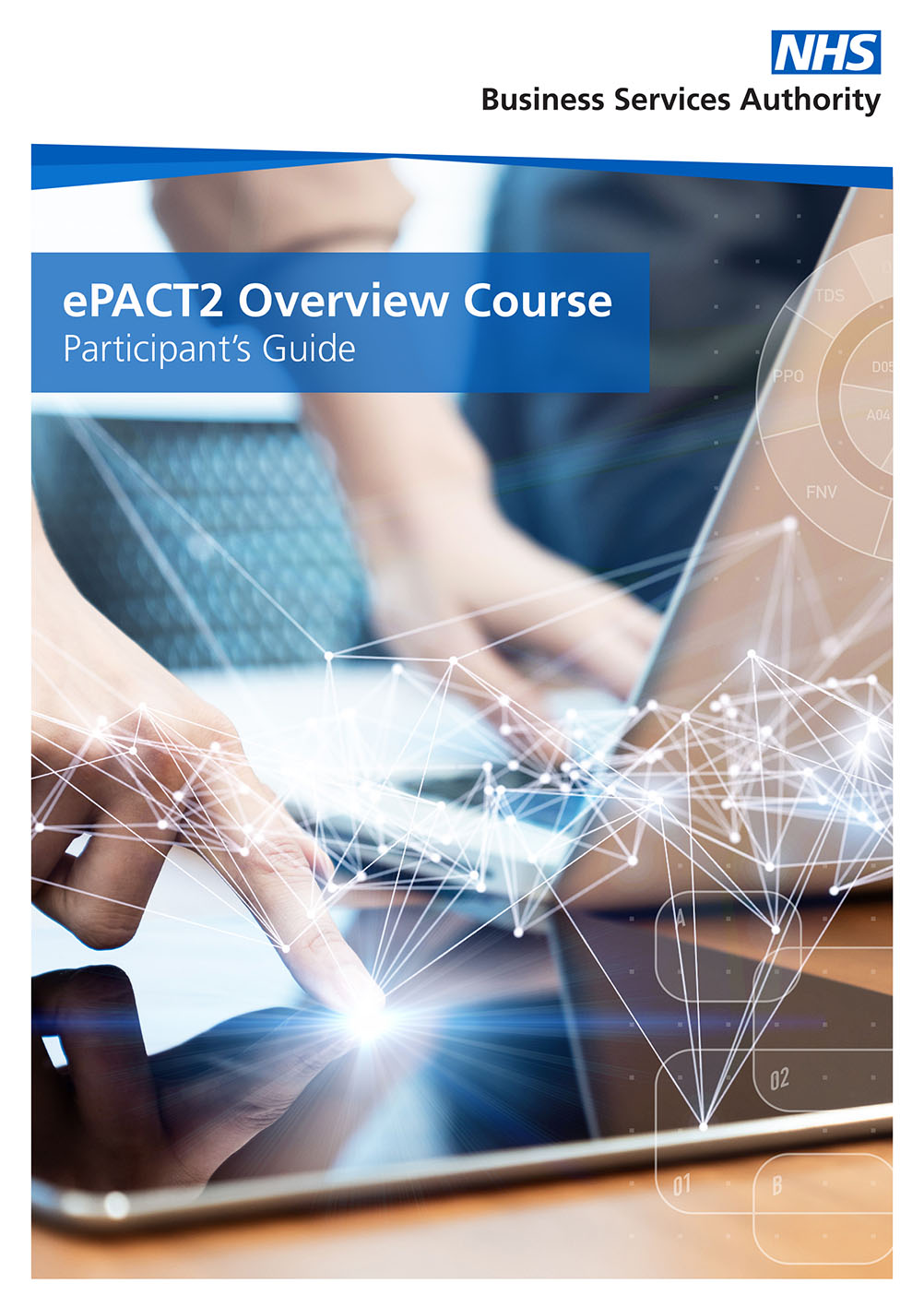 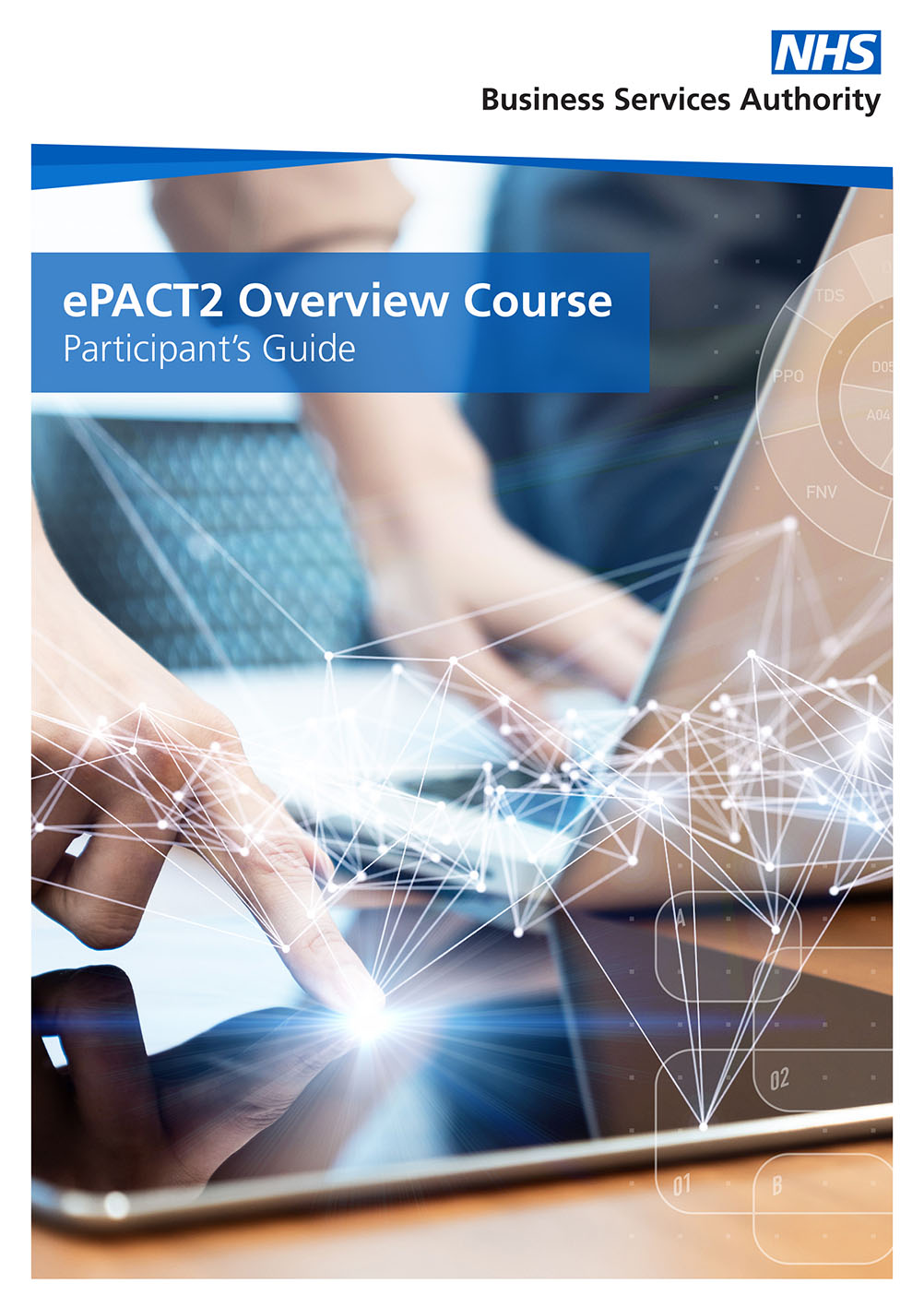 Interactive ContentsUse this interactive contents list to jump straight to the content you want to see.  Just click the titles below to go directly to that section:About this document This document is designed to provide guidance around the different finance reports available within eDEN.   Finance reports are available at ICB and Regional level, depending on the access a user is registered with, and are included in the dashboards below.NHS England Dentistry Dashboard v1NHS England Central DashboardGeneral Notes Monthly payment data is extracted from CoMPASS and reported for each month of the financial year. Queries regarding the actual payments made should be sent to the Dental Finance team, who can be contacted via email on dentalfinance@nhsbsa.nhs.ukICB level Finance ReportsICB level finance reports are available via the NHS England Dentistry Dashboard v1 dashboard. Reports are available for current ICBs and historical organisations.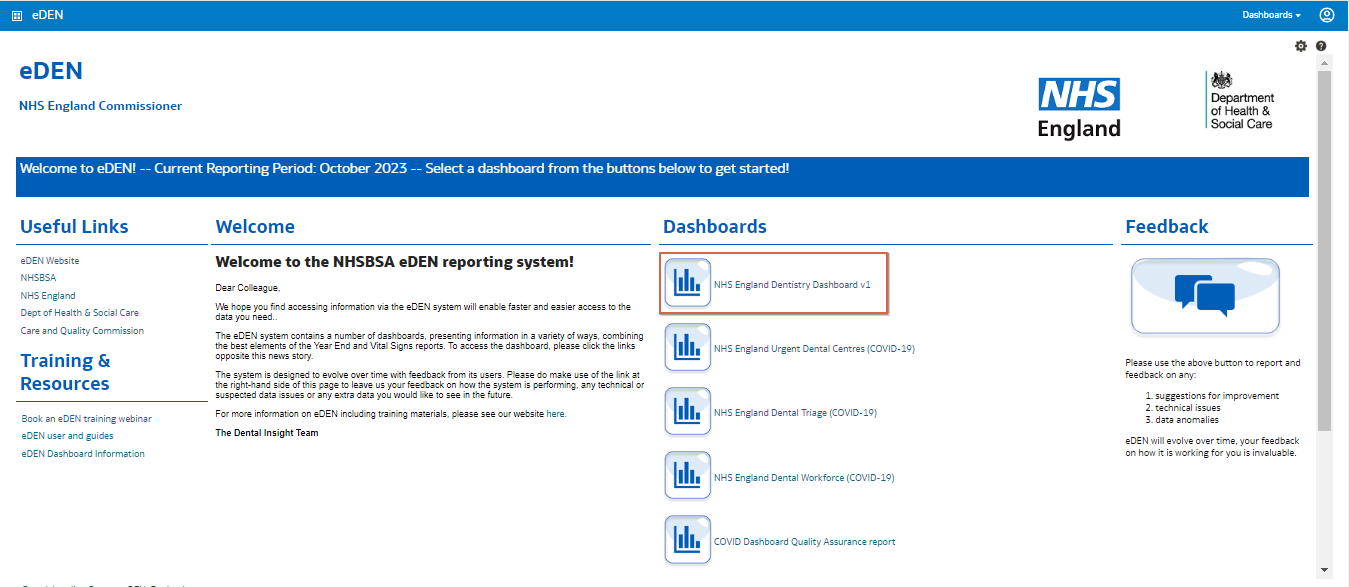 ICB Finance Finance data shown using the ICB structure from April 2023, i.e., 2023-24 financial year onwards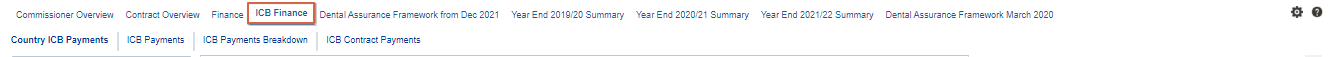 TabsCountry ICB Payments:A selection of reports at national level showing payments monthly and for the financial year to date. In essence, this is the total cost of all contracts in England, with HEE and H&J costs excluded.Downloads available – 	Region Payments data:	(National Payments split 									by Region)ICB Payments:A selection of reports showing the payments monthly and for the financial year to date for the selected ICB. This is the total cost of all delegated items; therefore, this excludes H&J, HEE payments, and non-delegated performance adjustments. These are those performance adjustments relating to 2022/23 financial year or prior (with the exception of those ICBs in the South East Region and Greater Manchester ICB whereby 2022-23 performance adjustments are delegated).Downloads available – 	Time Lag Report Current Month				All Contract Payment Report – current month and year to 				data				All Services data current year onlyICB Payments Breakdown:A selection of reports showing the payments monthly and for the financial year to date for the selected ICB including a Payment Category and Payment Code, based on those payment categories and codes included on the ICB Payments tabICB Contract Payment:Reports showing contract level payments monthly and for the financial year to date for the selected contract. These include all payments, both delegated and non-delegated, and so are the amounts actually paid to a dental contractor. These also match with the payment schedules, as issued by the NHSBSA to dental contractors via CoMPASS.Finance Finance data shown using the ICB structure for 2022/23 payments.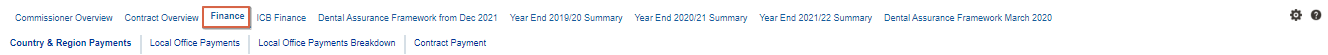 TabsCountry and Region Payments:A selection of reports at national level showing payments monthly and for the financial year to date.Downloads available – 	Region Payments data:	(National Payments split 									by Region)Local Office Payments:A selection of reports showing the payments monthly and for the financial year to date for the selected ICB.Local Office Payments Breakdown:A selection of reports showing the payments monthly and for the financial year to date for the selected ICB including a Payment Category and Payment Code.Contract Payment:Reports showing contract level payments monthly and for the financial year to date for the selected contract.Region level Finance ReportsRegion level finance reports are available via the NHS England Central Dashboard. Reports are available at national, regional and ICB level.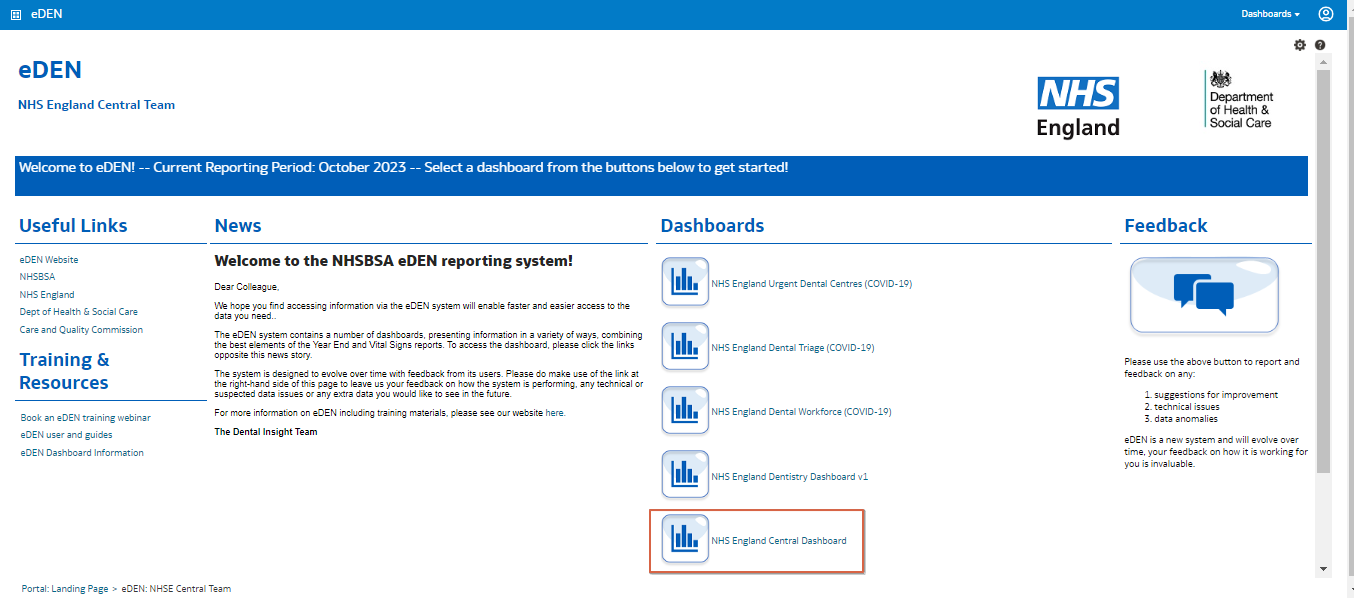 FinanceFinance data shown at national, regional and ICB level from April 2023.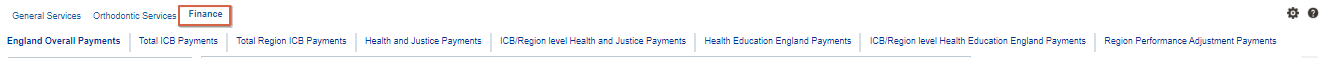 TabsEngland Overall Payments:A selection of reports at national level showing payments monthly and for the financial year to date. This is the total cost of all contracts, for both delegated and non-delegated payments.Total ICB Payments:A selection of reports showing the payments for ICBs monthly and for the financial year to date, this excludes any non-delegated costs including Health and Justice (H&J), Health Education England (HEE) related payments and Performance Adjustment Payments related to previous financial years e.g., 2021-22 and 2022-2. This report will only relate to costs delegated to the ICBs and will not include any of those cost attributed to the regions.The “Performance Adjustments Delegated” line shown in this report relates to performance adjustment payments for the year 2023/24Total Region ICB Payments:A selection of reports for a selected region showing the costs attributed to the ICBs under that region, this report excludes any Health and Justice (H&J) and Health Education England (HEE) related payments but does include Performance Adjustment Payments related to previous financial years e.g., 2021-22 and 2022-2.Health and Justice Payments:Reports showing national level payments relating to Health and Justice monthly and for the financial year. These are based on those contracts marked as being prison contracts in CoMPASS.ICB/Region level Health and Justice Payments:Reports showing payments relating to Health and Justice monthly and for the financial year for the selected ICB. These are based on those contracts marked as being prison contracts in CoMPASS.Health Education England Payments:Reports showing national level payments relating to Health Education England monthly and for the financial year.These include the following payments:HEE Specific Items, VDP Service Costs, Trainers Grant and Trainees Salary & ERNIC.ICB/Region level Health Education England Payments:Reports showing payments relating to Health Education England monthly and for the financial year for the selected Region and/or ICB. These include the following payments:HEE Specific Items, VDP Service Costs, Trainers Grant and Trainees Salary & ERNIC.Region Performance Adjustment Payments:Report showing the performance adjustment payments for the selected ICB which are not delegated .i.e., those performance adjustments relating to 2022/23 financial year or prior (with the exception of those ICBs in the South East Region and Greater Manchester ICB whereby 2022-23 performance adjustments are delegated).Items DescriptionGuidance on the columns included in the various finance reports available.ICB Finance reportsNet ChargeNet paymentRegional Finance ReportsHealth and Justice PaymentsChargesPaymentsHealth Education England PaymentsRegion Performance Adjustment PaymentsGetting more help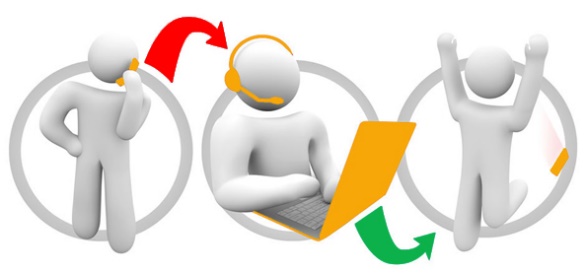 Additional training material and user guidesThe eDEN training team has developed several how to guides to help you get the best out of eDEN.  These can be found on our eDEN Training Hub webpage.Webinar sessionsWe offer a free webinar training service to all of our users and you can book as many sessions as you need.Our webinar sessions are 45 minutes long and are tailored to different user types.  Our experienced trainers deliver these sessions using MS Teams and you can take part wherever you are as long as you can get online.  You can find our more and book your webinar by going to our eDEN Training Hub webpage.Column name Definition Baseline Payment This is the monthly payment made to the contract. It will reflect any adjustments to the Monthly Baseline Allocation (Contract value). Business Rates Payments made for business rates re-imbursement. Sickness Payments made for sickness. Example Long-term sickness payments Maternity/Paternity/Adoptive Leave Payments made for maternity, paternity or adoptive leave. Example statutory maternity payments. Seniority Payments made for seniority. Specific Items Payments made in addition or deduction to the Baseline Payment that do not fall into the above categories. These will be non-recurrent items, which cannot be included within the Annual Contract Value. Performance Adjustment Positive or negative payments made to reflect performance of contract. Patient Charge Revenue Using the information processed from FP17s, the NHSBSA calculates the amount of money that should have been collected from the patient by the dentist for treatments carried out. This calculated patient charge revenue is then deducted from the payments paid to the contract provider. Remitted patient charges are deducted from the patient charge revenue. In cases where the patient charge revenue exceeds the baseline payment, the full patient charge revenue cannot be deducted. The NHSBSA payment system will automatically attempt to recover any remaining patient charges from future payments, and these will appear as a payment and/or deductions to offset any potential negative payments through the debt recovery process. Patient charge revenue is not collected from contracts not paid by the NHSBSA. (e.g. Community or Trust led contracts). Net Cost to ICBThis is the baseline payment after additions and deductions and net of patient charge revenue received. Employer Pension Contribution This is the amount paid by the ICB or LHB into the dentists’ superannuation scheme. Net Charge to ICB/ATThis is the total financial commitment of the ICB or LHB for the practice and is defined as: Baseline Payment plus Additions, less Deductions, less Patient Charge Revenue, plus Employer Contribution Column name Definition Net Cost to ICBThis is the baseline payment after additions and deductions and net of patient charge revenue received. NHSBSA DAR Adjustment Deductions made by NHSBSA DAR following challenge, audit or similar exercises carried out on behalf of NHS England or the Welsh Government. Collection of money on behalf of ICB/ATExample clinical waste charges Payment received to offset negative contract payment Payment received to offset negative contract payment details any payments greater than zero received to the contract that has been sourced from another related contract. This process, automatic within CoMPASS, offsets any potential negative payment before it is made wherever possible. A related contract could be located anywhere but will share the same Provider ID. Deduction to offset negative payment on another contract Deduction to offset negative payment on another contract details deductions (any payments less than zero) from the contract that have been automatically made by CoMPASS to offset a potential negative payment on a different but related contract. A related contract could be located anywhere but will share the same Provider ID. Legal and Compliance deductions Example Fixed Levy charges NHS DS charges including global crossing Example CHAPs costs Employees Pension Contribution These deductions are made from the money paid to the practice to cover Dentists’ contributions to their superannuation scheme. Net Payment excludes FD costs This is the amount paid to the provider and is defined as: Baseline Payment plus Contract Additions, less Contract Deductions, less Employees Contribution, less Patient Charge Revenue. Column name Definition Baseline Payment This is the monthly payment made to the contract. It will reflect any adjustments to the Monthly Baseline Allocation (Contract value). Business Rates Payments made for business rates re-imbursement. Sickness Payments made for sickness. Example Long-term sickness payments Maternity/Paternity/Adoptive Leave Payments made for maternity, paternity or adoptive leave. Example statutory maternity payments. Seniority Payments made for seniority. Specific Items (less FD items)Payments made in addition or deduction to the Baseline Payment that do not fall into the above categories. These will be non-recurrent items, which cannot be included within the Annual Contract Value. Performance Adjustment Positive or negative payments made to reflect performance of contract. Patient Charge Revenue Using the information processed from FP17s, the NHSBSA calculates the amount of money that should have been collected from the patient by the dentist for treatments carried out. This calculated patient charge revenue is then deducted from the payments paid to the contract provider. Remitted patient charges are deducted from the patient charge revenue. In cases where the patient charge revenue exceeds the baseline payment, the full patient charge revenue cannot be deducted. The NHSBSA payment system will automatically attempt to recover any remaining patient charges from future payments, and these will appear as a payment and/or deductions to offset any potential negative payments through the debt recovery process. Patient charge revenue is not collected from contracts not paid by the NHSBSA. (e.g. Community or Trust led contracts). Net CostThis is the baseline payment after additions and deductions and net of patient charge revenue received. Employer Pension Contribution This is the amount paid by the ICB or LHB into the dentists’ superannuation scheme. Net Charge to ATThis is the total financial commitment of the Region/ICB for the practice and is defined as: Baseline Payment plus Additions, less Deductions, less Patient Charge Revenue, plus Employer Contribution Net CostThis is the baseline payment after additions and deductions and net of patient charge revenue received. NHSBSA DAR Adjustment Deductions made by NHSBSA DAR following challenge, audit or similar exercises carried out on behalf of NHS England or the Welsh Government. Collection of money on behalf of ICBExample clinical waste charges Payment received to offset negative contract payment Payment received to offset negative contract payment details any payments greater than zero received to the contract that has been sourced from another related contract. This process, automatic within CoMPASS, offsets any potential negative payment before it is made wherever possible. A related contract could be located anywhere but will share the same Provider ID. Deduction to offset negative payment on another contract Deduction to offset negative payment on another contract details deductions (any payments less than zero) from the contract that have been automatically made by CoMPASS to offset a potential negative payment on a different but related contract. A related contract could be located anywhere but will share the same Provider ID. Legal and Compliance deductions Example Fixed Levy charges NHS DS charges including global crossing Example CHAPs costs Employees Pension Contribution These deductions are made from the money paid to the practice to cover Dentists’ contributions to their superannuation scheme. Net Payment To Dental ContractThis is the amount paid to the provider and is defined as: Baseline Payment plus Contract Additions, less Contract Deductions, less Employees Contribution, less Patient Charge Revenue. HEE Specific ItemsPayments made in addition or deduction to the Baseline Payment that relate to Health Education England payments. These will be non-recurrent items, which cannot be included within the Annual Contract Value. VDP Service CostPayments relating to vocational trainee costs as defined in the statement of financial entitlement.Trainers GrantPayment to dentists who trin vocational trainees as defined in the statement of financial entitlement.Trainee Salary & ENICPayments relating to vocational trainee salary and national insurance contributions costs as defined in the statement of financial entitlement.Performance Adjustment DelegatedPositive or negative payments made to reflect performance of contract which are not delegated .i.e., those performance adjustments relating to 2022/23 financial year or prior (with the exception of those ICBs in the South East Region and Greater Manchester ICB whereby 2022-23 performance adjustments are delegated).